Møteplass for pårørende og fagpersonerLever du med noen i familien som strever psykisk og/eller har problemer med rusmidler? Drammen DPS arrangerer i samarbeid med Landsforeningen for Pårørende innen Psykisk helse (LPP) et gratis tilbud hvor det utveksles erfaring og kunnskap mellom pårørende og fagpersoner.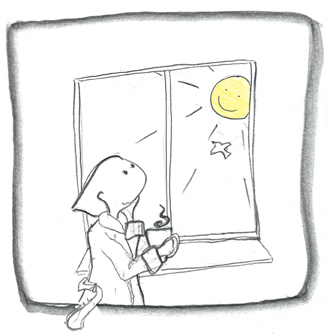 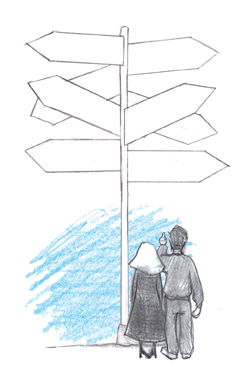 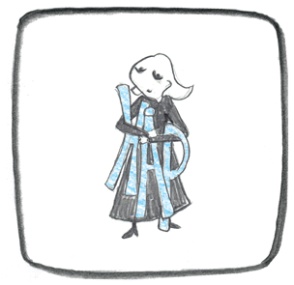 Møteplass 7. mars 2018Tema: Å leve med det som ikke går overHva når hjelpen ikke nytter?Hvordan kan vi avhjelpe hverandre?Hvem sitt ansvar er det?Tid: 18.00-20.30.  Enkel bevertning fra kl 17.30. Sted: Drammen kommunes lokaler ”Skap gode dager”, Wergelandsgate 13	For påmelding og spørsmål, ta kontakt med Mona Normann:monorm@vestreviken.no, telefonnummer  48 21 63 84.Velkommen!